Section 2 – ReportIntroductionThe purpose of this report is to inform the Panel about any new petitions received since the last meeting of TARSAP and the current status of any investigations and findings undertaken. These are outlined in Table 1.Updates on the progress made with previous petitions reported at the last meeting of TARSAP are attached in this report as Appendix A.Options considered		This report is provided only to update members on the status of petitions received by the Council that are within the terms of reference of TARSAP. No recommendations will be made at this stage until the requests are assessed against agreed TARSAP criteria. Table 1: List of Petitions received since November 2022Staffing/workforce The review of petitions has been undertaken using existing staff resources within the Traffic, Highways & Asset Management Team with the support of technical consultants as required.Ward Councillors’ comments Ward Councillor’s comments have not been requested for this report because it is for information only.Performance issues			The development of any schemes arising from petitions would support the wider aims, objectives and performance targets in the current LIP and help to deliver Harrow’s corporate priorities and in particular, putting residents first.Environmental ImplicationsThe development of any schemes arising from petitions would support the wider aims and objectives of the current LIP. The LIP underwent a Strategic Environmental Assessment (SEA). This indicated that there are environmental benefits from delivering the programme of investment.  Key population and human health benefits identified were from reducing casualties, encouraging active travel and improving air quality. The benefits associated with increased active travel and healthy lifestyles are reduced diabetes and obesity levels. No negative environmental issues were identified as part of the SEA.Data Protection ImplicationsThere are no data protection implications.Risk Management ImplicationsThe development of any schemes arising from a petition would be subject to separate risk assessments.There is a requirement to undertake a design risk assessment during scheme development under the Construction (Design & Management) Regulations in order to manage any potential health and safety risks.Procurement Implications Where needed, consultants and contractors will be procured to investigate, develop and deliver some proposals. This is business as usual.  The work will be procured in line with the Public Contracts Regulations 2015 and the Council’s Contract Procedure Rules.Legal implicationsThere are no legal implications to be noted as the report is for information purposes only.Under Part 3A of the Council’s Constitution, the terms of reference of TARSAP are to make recommendations on traffic management, the management and control of parking both on and off-street and the operational aspects of public transport within the Borough but includes other business, such as: petitions, deputations, scheme approval (from existing budgets), including consultation results and authority to make traffic orders and objections to traffic orders.Financial ImplicationsThere are no direct financial implications. Any suggested measures in the report that require further investigation would be taken forward using existing resources and funding. Equalities Implications / Public Sector Equality DutyThe petitions raise issues about issues that affect the traffic and transportation programmes of work as well as identifying new areas of work for investigation. The officer’s response to a petition will indicate a suggested way forward in each case. If members subsequently suggest that officers should develop detailed schemes or proposals to address any of the concerns raised in the petitions these will accord with the Council’s current Transport Local Implementation Plan which has been subject to a full Equalities Impact Assessment. These Equalities Impact Assessments have been identified as having no negative impact on any protected equality groups and demonstrate positive impacts on the disability and age equality groups.Council PrioritiesAny findings or investigations in response to petitions detailed in the report support the Harrow ambition plan and will contribute to achieving the administration’s priorities of putting residents firstSection 3 - Statutory Officer ClearanceStatutory Officer:  Jessie ManSigned on behalf of the Chief Financial OfficerDate: 7 March 2023Statutory Officer: Jimmy WalshSigned on behalf of the Monitoring OfficerDate: 7 March 2023Section 3 - Procurement Officer ClearanceStatutory Officer:  Nimesh MehtaSigned by the Head of ProcurementDate: 7 March 2023Section 3 – Corporate Director Clearance Statutory Officer:  Dalton Cenac on behalf of Cathy KnubleySigned by the Director of Environmental ServicesDate:  7 March 2023Mandatory ChecksWard Councillors notified:  NO, as the report is for information onlyEqIA carried out:  YES, as a part of LIP3EqIA cleared by:  Dave Corby, Community - Equality Task Group (DETG) ChairSection 4 - Contact Details and Background PapersContact: Laura McIntosh – Interim Team Manager - TransportationEmail: laura.mcintosh@harrow.gov.uk Background Papers: Previous TARSAP reportsLIP3 Decision RecordsPublic and statutory consultation documents highlighted in the reportPetitions
PH Reports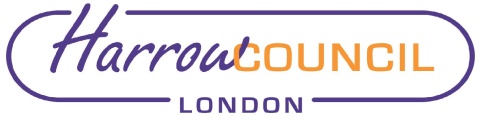 Report for:TRAFFIC & ROAD SAFETY ADVISORY PANELDate of Meeting: 22 March 2023Subject: INFORMATION REPORTPetitionsPinner Road – request for improved pedestrian crossingsMarlborough Hill – request to remove school streetHutton Lane – opposing new housing developmentWhittington Way – speedingPinner Park Avenue – request for traffic calming and 20mph zoneManor Way – request for traffic calming and 20mph speed limitPriory Way – traffic calming and 20mph speed limitKey Decision:NoResponsible Officer:Cathy Knubley – Director of Environmental ServicesPortfolio Holder:Councillor Anjana Patel – Portfolio Holder for Environment and Community SafetyExempt:NoDecision subject to Call-in:No, the report is for informationWards affected:Harrow Weald, Headstone, Marlborough, North Harrow, Pinner. Enclosures: Appendix AThis report sets out details of the petitions that have been received since the last TARSAP meeting and provides details of the Council’s investigations and findings where these have been undertaken. This report also updates the panel on the actions taken on the petitions discussed at the last TARSAP meeting. Recommendation:That the report be noted.Reason: (For recommendation)None, the report is for information only.Location WardSubmitted by Date receivedNo. of signatoriesRequestStatus1Pinner RoadPinner, North Harrow, Headstone Resident 15/11/22483This petition is asking for Harrow Council to listen to residents of North Harrow and the wider area in asking for improved and safer crossings for North Harrow. In particular at the Nower Hill High School and the main road junction at North Harrow where Station Road and Pinner Road cross.As residents we ask for the new innovative diagonal crossings at both sites with countdown timers, with all sides of traffic held for a period of time to allow crossing. This will create a safer area for all our local school childrenand pedestrians who regularly using these extremely busy junctions, andbetter signage nearer the school. These are similar to the OxfordCircus/”Tokyo crossings” designs.This junction has been added to the programme for 2023/24 for review. The latest three-year funding programme is currently with TfL for review and agreement.If TfL funding is secured, measures to improve crossing at these junctions will be investigated and introduced over the next two years.2Marlborough Hill Marlboroughresident15/11/2293This petition is asking for Harrow Council to listen to residents ofMarlborough Ward and the wider area, in asking for the Marlborough HillSchool Street traffic scheme to be removed immediately and restore "usualcrossing measures" at the school, such as a lollipop person.Officers have noted the request.  At the meeting of TARSAP in November 2022 it was agreed to remove the school street scheme.  The school street has now been removed.3Hutton LaneHarrow WealdResident 09/12/2275Main points against the proposed development:1. Local area is already congested with vehicles.2. Lack of on street parking for residents of Hutton Lane. More homes will createmore parking.3. Resident cars parked on the street are being damaged due to narrow road and atjunction: (Hutton Lane and Langton Road).4. Congested parking on Hutton Lane is already a problem for emergency services toget through for fire brigade & ambulance services!5. Those who rent and use garages will have to look for alternative storage. Someresidents have had a garage for 15 years.6. We were told that parking would not be an issue when the flats were built onBoxtree pub site. Parking has got exponentially worse since completion of flats.7. Road is narrow, how are construction vehicles meant to drive into Hutton Lane andinto the garage site? There will be no / limited parking for residents duringconstruction,8. Road is narrow due. More homes mean more traffic and more parking. The currentsituation is already dangerous for pedestrians when vehicles pass each other.Vehicles climb the pavement to let other vehicles through.9. The proposed 8 more spaces at each end of Hutton Lane are not enough for thedisplaced vehicles in the garage sites and for the proposed development. Each newhouse will have at least 2 cars. That is additional 10 cars minimum on Hutton Lanefrom the proposed development.10. Homes backing onto the garage site will lose their privacy in bedrooms andkitchens.Petitions confirmed that as the Planning proposal is not progressing, they are not seeking any further highway interventions.4Whittington WayPinnerCllr June Baxter30/01/23106There’s an increasing issue of cars and particularly motor bikes speeding and running extremely noisy engines up and down Whittington Way, and at unsociable hours.This needs addressing urgently from the obvious safety issue, along with the excessive and horrendous noise pollution.Pinner South Police are of the view that in such circumstances, speed cameras are better than speed humps to tackle the issue.Thus, this petition is to gain the necessary momentum to install speed cameras.We need as many signatures as we can get, of Harrow residents who live within the immediate area of Whittington away.Please support this and spread the word, so we can submit to the next Cabinet Council meeting in early September.If we don’t get this resolved swiftly, it’s only a matter of time before something very nasty occurs.Speed cameras are not installed by the Council however, we have made contact with TfL and the Police and have been advised that residents can report speeding concerns directly to the Police and Highways officers can do the same.  A report will be submitted on behalf of the petitioners.  If this location is assessed to be appropriate a mobile speed camera may be deployed, alternatively a Police Officer may attend to carry out speed checks. 5Pinner Park AvenueHeadstoneCllr Simon Brown21/02/2328Requests the Council to improve road safety and introduce traffic calming measures in the area.The panel may be aware that Transport for London (TfL) funds all of the council’s 20 mph zones. Schemes are prioritised and agreed with them in advance of delivery.The latest three-year funding programme is currently with TfL for review and agreement.The council is currently reviewing the 20 mph zone locations for the 2023/24 financial year and this request will be assessed and prioritised along with all other areas.6Manor WayHeadstoneResident21/02/2381Requests the Council to introduce full-width speedbumps or similar traffic calming measures in the area and expresses support for the re-introduction of 20mph speed limitThe panel may be aware that Transport for London (TfL) funds all of the council’s 20 mph zones. Schemes are prioritised and agreed with them in advance of delivery.The latest three-year funding programme is currently with TfL for review and agreement.The council is currently reviewing the 20 mph zone locations for the 2023/24 financial year and this request will be assessed and prioritised along with all other areas.7Priory WayHeadstoneCllr Sasikala Suresh15/02/2399Requests the Council to introduce a 20mph speed restriction and other traffic calming measures in the area.The panel may be aware that Transport for London (TfL) funds all of the council’s 20 mph zones. Schemes are prioritised and agreed with them in advance of delivery.The latest three-year funding programme is currently with TfL for review and agreement.The council is currently reviewing the 20 mph zone locations for the 2023/24 financial year and this request will be assessed and prioritised along with all other areas.8.Radnor RoadGreenhillAdrian Jollife3/11/22119Request for traffic calming measures and new signage, 20mph speed limitThe panel may be aware that Transport for London (TfL) funds all of the council’s 20 mph zones. Schemes are prioritised and agreed with them in advance of delivery.The latest three-year funding programme is currently with TfL for review and agreement.The council is currently reviewing the 20 mph zone locations for the 2023/24 financial year and this request will be assessed and prioritised along with all other areas.